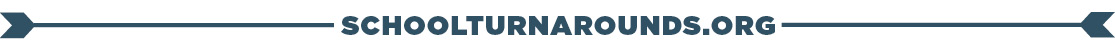 Self-Assessment: School Turnaround Leader Competencies Rate your current level for the competency cluster overall and then each individual competency. For more about staffing models that create teams of teacher-leaders to support school turnaround principals, see OpportunityCulture.org. Source: Public Impact. (2008). School Turnaround Leaders: Competencies for Success. The Chicago Public Education Fund. http://publicimpact.com/web/wp-content/uploads/2009/09/Turnaround_Leader_Competencies.pdf  		All competencies derived from Competence at Work, Spencer and Spencer (1993).I have not yet developed these competencies.I am working on developing these competencies.I use these competencies some of the time when needed for success.I use these competencies most of the time when needed for success.I consistently use these competencies when needed for success.Driving for Results ClusterThese enable a relentless focus on student learning results.AchievementThe drive and actions to set challenging goals and reach a high standard of performance despite barriers.AchievementThe drive and actions to set challenging goals and reach a high standard of performance despite barriers.Examples: Examples: Examples: Examples: Examples: Initiative and PersistenceThe drive and actions to do more than is expected or required in order to accomplish a challenging task.Initiative and PersistenceThe drive and actions to do more than is expected or required in order to accomplish a challenging task.Examples: Examples: Examples: Examples: Examples: Monitoring and DirectivenessThe ability to set clear expectations and to hold others accountable for performance.Monitoring and DirectivenessThe ability to set clear expectations and to hold others accountable for performance.Examples: Examples: Examples: Examples: Examples: Planning Ahead A bias towards planning in order to derive future benefits or to avoid problems.  Planning Ahead A bias towards planning in order to derive future benefits or to avoid problems.  Examples: Examples: Examples: Examples: Examples: Influencing for Results ClusterThese enable working through and with others.Impact and Influence Acting with the purpose of affecting the perceptions, thinking and actions of others. Impact and Influence Acting with the purpose of affecting the perceptions, thinking and actions of others. Examples: Examples: Examples: Examples: Examples: Team Leadership Assuming authoritative leadership of a group for the benefit of the organization. Team Leadership Assuming authoritative leadership of a group for the benefit of the organization. Examples: Examples: Examples: Examples: Examples: Developing Others Influence with the specific intent to increase the short and long‐term effectiveness of another person.Developing Others Influence with the specific intent to increase the short and long‐term effectiveness of another person.Examples: Examples: Examples: Examples: Examples: Problem Solving Cluster These enable solving and simplifying complex problems.Analytical Thinking The ability to break things down in a logical way and to recognize cause and effect.Analytical Thinking The ability to break things down in a logical way and to recognize cause and effect.Examples: Examples: Examples: Examples: Examples: Conceptual Thinking The ability to see patterns and links among seemingly unrelated things.Conceptual Thinking The ability to see patterns and links among seemingly unrelated things.Examples: Examples: Examples: Examples: Examples: Showing Confidence to LeadThis enables focus and commitment in the midst of highly challenging situations. Self-Confidence A personal belief in one’s ability to accomplish tasks and the actions that reflect that belief. Self-Confidence A personal belief in one’s ability to accomplish tasks and the actions that reflect that belief. Examples: Examples: Examples: Examples: Examples: 